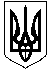 ГАЛИЦИНІВСЬКА СІЛЬСЬКА РАДАВІТОВСЬКОГО  РАЙОНУ МИКОЛАЇВСЬКОЇ ОБЛАСТІР І Ш Е Н Н ЯВід 12 листопада 2020  року №7                       І  сесія   VІІІ  скликання     с.Галицинове Про призначення старости села Лимани та села ЛупаревеВідповідно до частини 1  статі  54-1  Закону України “ Про місцеве самоврядування в Україні ”,  та пропозиції сільського голови І. НАЗАРА, сільська   радаВИРІШИЛА:Призначити  НАТАЛІЮ ПАНАШІЙ старостою села Лимани та села Лупареве Вітовського району Миколаївської області.Зберегти старості  села Лимани та села Лупареве НАТАЛІЇ ПАНАШІЙ   7 ранг в межах категорії посад.Уповноважити  старосту села Лимани та села Лупареве НАТАЛІЮ ПАНАШІЙ, як посадову особу  органу  місцевого  самоврядування на:вчинення  нотаріальних дій передбачені частиною першою статті 37 Закону  України “ Про нотаріат ”;проведення  державної  реєстрації актів  цивільного стану визначених частиною другою статті 6 Закону  України “ Про державну реєстрації актів цивільного стану ” .Закріпити за старостою села Лимани та села Лупареве НАТАЛІЄЮ ПАНАШІЙ печатку №1  (на печатці міститься: №1 назва населеного пункту, код 22440768, Галицинівська сільська рада Вітовського району Миколаївської області,  Україна)Контроль за виконанням цього рішення залишаю за собою.                         Сільський голова                            І.НАЗАР